令和４年度 静岡市在宅医療市民公開講座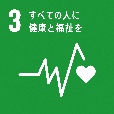 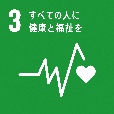 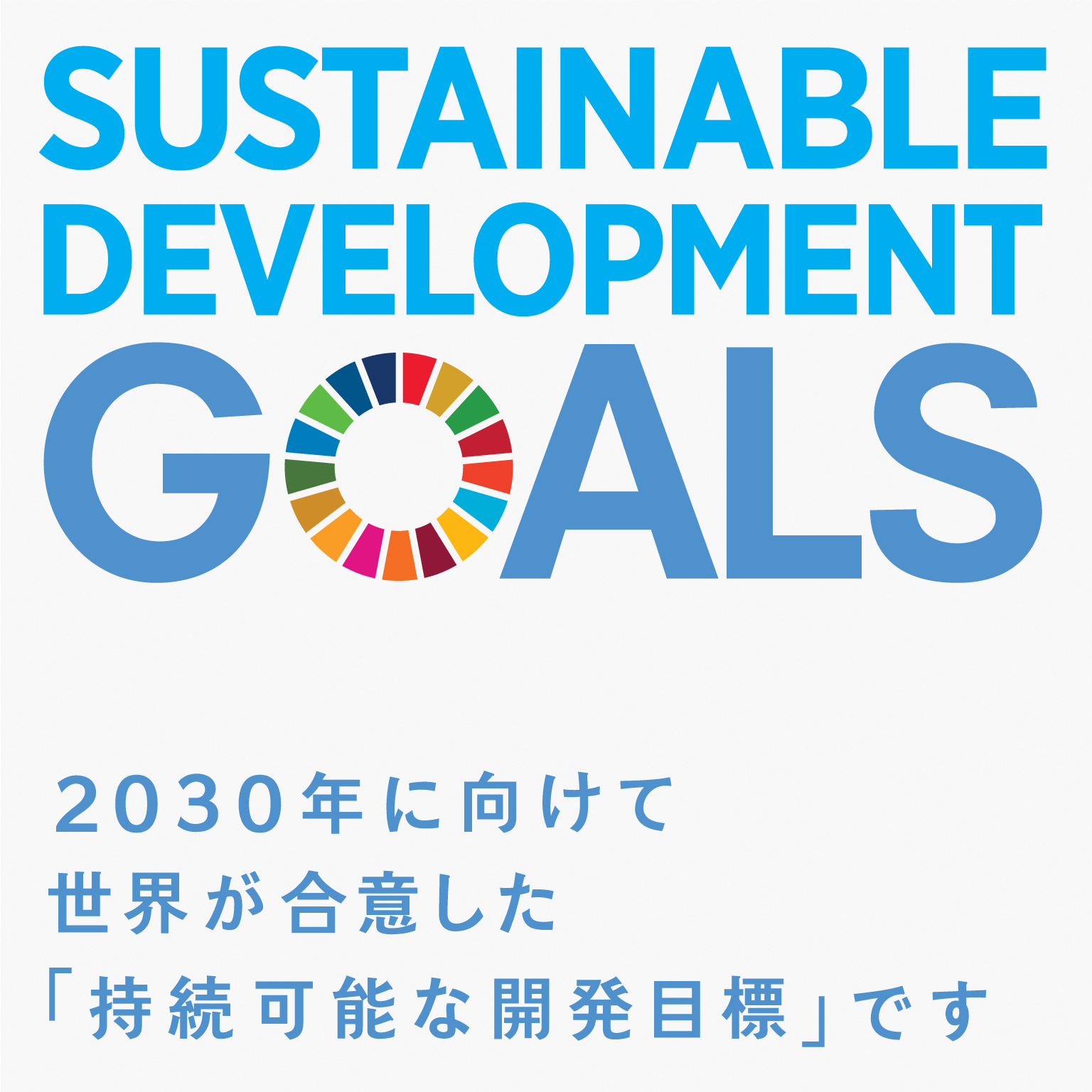 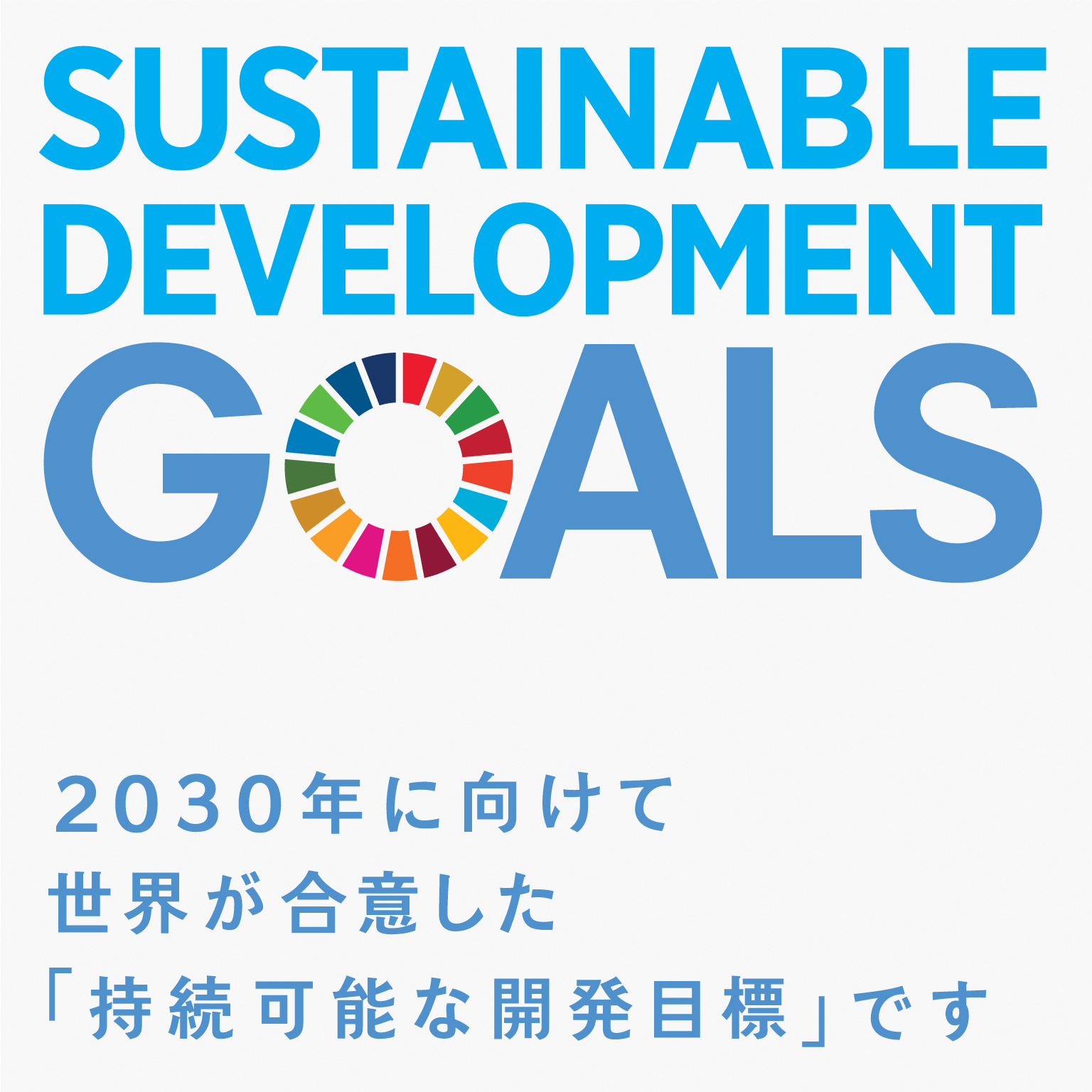 ～対話を通して、「人生の終わり方」について考える～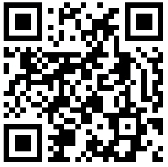 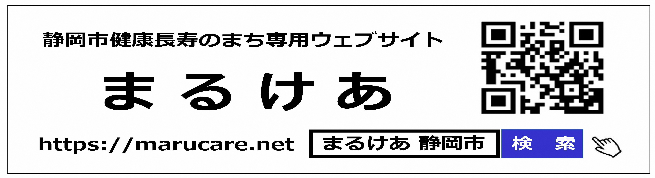 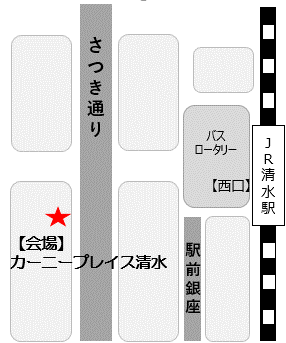 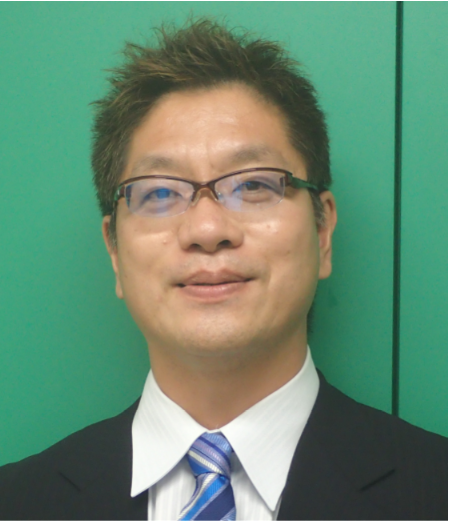 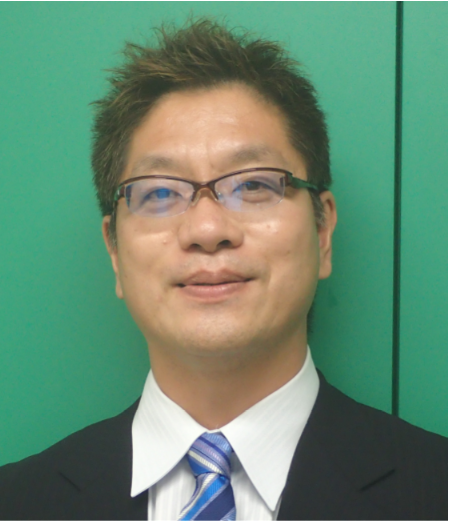 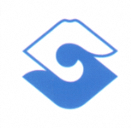 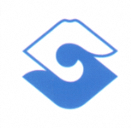 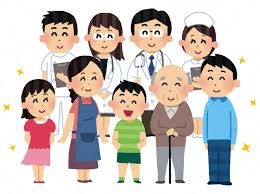 